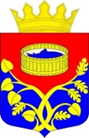 Ленинградская областьЛужский муниципальный районСовет депутатов Лужского муниципального районачетвертого созываРЕШЕНИЕот 26 января 2021 года  № 88Об утверждении перечня недвижимогомуниципального имущества, передаваемого из собственности муниципального образованияЛужский муниципальный район Ленинградской области в собственность муниципальногообразования Лужское городское поселение Лужского муниципального районаЛенинградской области           В соответствии с требованиями Федерального закона от 6 октября 2003 года № 131-ФЗ «Об общих принципах организации местного самоуправления в Российской Федерации» (с изменениями и дополнениями) в части распределения муниципального имущества между органами местного самоуправления первого и второго уровней, Федерального закона от 31 декабря 2005 года № 199-ФЗ «О внесении изменений в отдельные законодательные акты Российской Федерации в связи с совершенствованием разграничения полномочий», Совет депутатов Лужского муниципального района РЕШИЛ:           1. Утвердить перечень недвижимого имущества, передаваемого из собственности муниципального образования Лужский муниципальный район Ленинградской области в собственность муниципального образования Лужское городское поселение Лужского муниципального района Ленинградской области, согласно приложению № 1.           2.  Контроль за исполнением решения возложить на постоянную депутатскую комиссию по комплексному социально-экономическому развитию района, вопросам законности и правопорядка.Глава Лужского муниципальногорайона, исполняющий полномочияпредседателя Совета депутатов                                                          А.В. Иванов  Приложение № 1 к Решению совета депутатов Лужскогомуниципального района№ 88 от « 26 » января 2021 г.П Е Р Е Ч Е Н Ь жилых помещений, передаваемых из собственности муниципального образования Лужский муниципальный район Ленинградской области в собственность муниципального образования Лужское городское поселение Лужского муниципального района Ленинградской области№ п/пГородУлицаНомер домаНомер квартирыПлощадь жилого помещения1Лугапр. Володарского361072,42ЛугаКингисеппа72173,73Лугапр. Кирова22/1474,24ЛугаКрасноармейская401941,55ЛугаКрасной Артиллерии7/18741,66ЛугаКрасной Артиллерии365344,27ЛугаМелиораторов21546,08ЛугаМиккели5173,89ЛугаМиккели73271,910ЛугаМиккели114953,611ЛугаГородок5/261586,012ЛугаГородок5/271890,913ЛугаГородок5/2892257,014ЛугаГородок5/2985846,915ЛугаГородок5/3066947,516ЛугаНабережная11052,917ЛугаНижегородская1281047,018ЛугаПобеды33561,519ЛугаЛуга-33/1612245,520ЛугаЛуга-38/616048,421ЛугаЛуга-315/2571534,222ЛугаЛуга-315/2574750,823ЛугаУрицкого674241,524ЛугаУрицкого703345,125ЛугаУрицкого71342,126ЛугаУрицкого71643,227ЛугаУрицкого711942,528Луга15/2521131,729Луга, ШаловоЦентральная20852,2